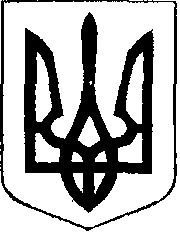 	У К Р А Ї Н А	           Жовківська міська радаЛьвівського району Львівської області      7-ма сесія VІIІ -го демократичного скликанняРІШЕННЯвід 05.04.2021 року    № 27								м. ЖовкваПро участь в обласному конкурсів проєктів Регіонального розвитку Львівщини на 2021-2025 роки		З метою вирішення проблем соціально-економічного розвитку громади шляхом підвищення ефективності використання бюджетних та позабюджетних коштів, керуючись Законом України «Про місцеве самоврядування в Україні», Жовківська міська радаВИРІШИЛА:Жовківській міській раді Львівського району Львівської області взяти участь в обласному конкурсі проєктів регіонального розвитку Львівщини на 2021-2025 роки.Забезпечити співфінансування проєктів регіонального розвитку з місцевого бюджету та інших джерел, які не заборонені законом.Контроль за виконанням рішення покласти на постійну комісію з питань планування соціально-економічного розвитку, бюджету, фінансів, інвестицій, торгівлі, послуг та розвитку підприємництва (Кожушко М.П.).Міський голова 							Олег ВОЛЬСЬКИЙ